华港船代出口预配舱单电子支付与操作流程图解：一、界面登录www.chinaports-agency.com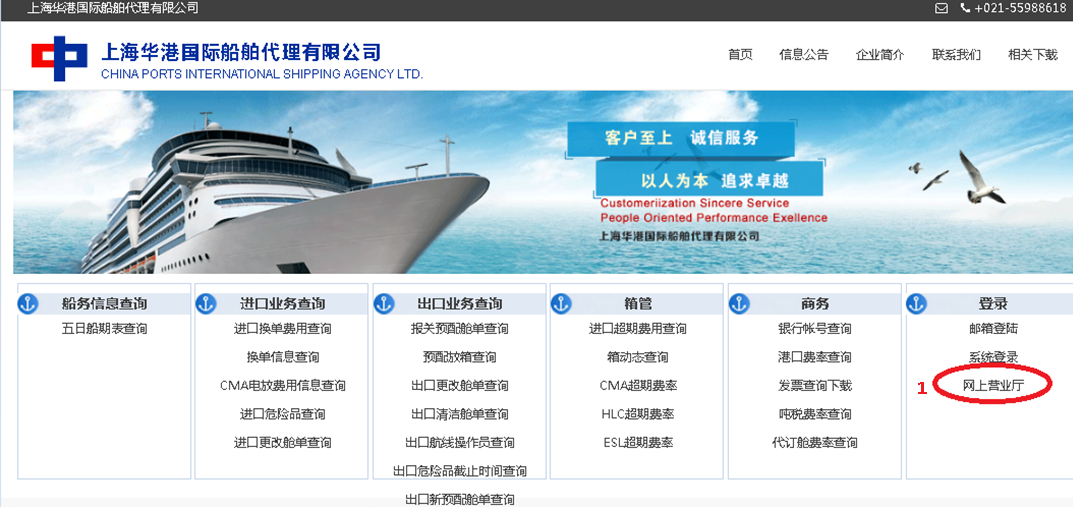 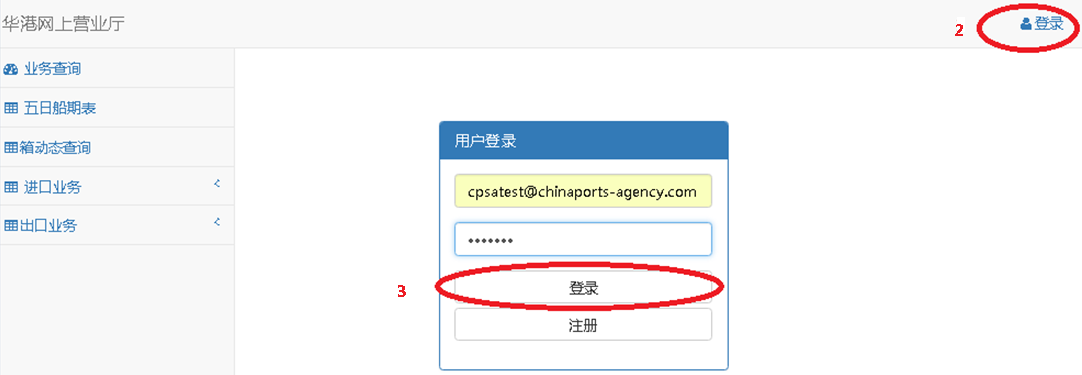 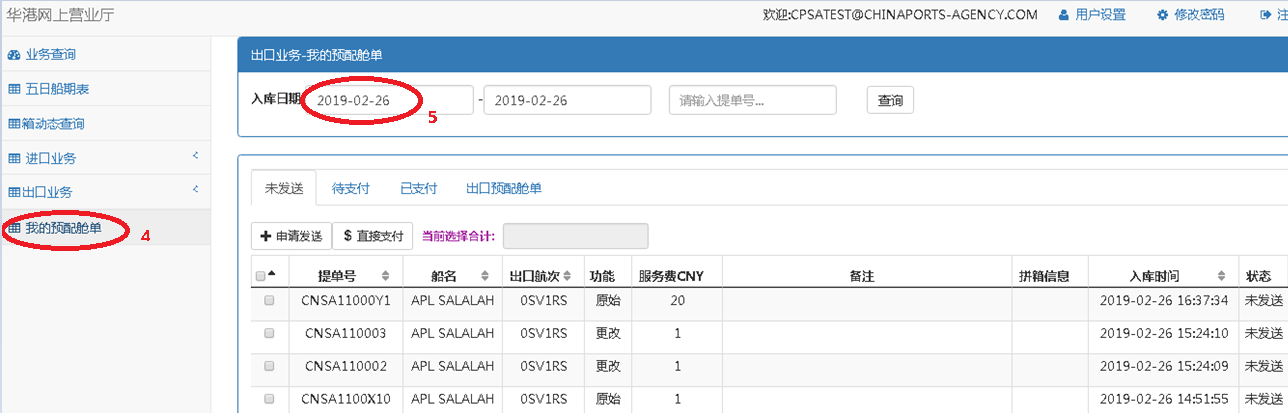 二、出口预配舱单发送（点“申请发送”后立即发送海关）1、原始：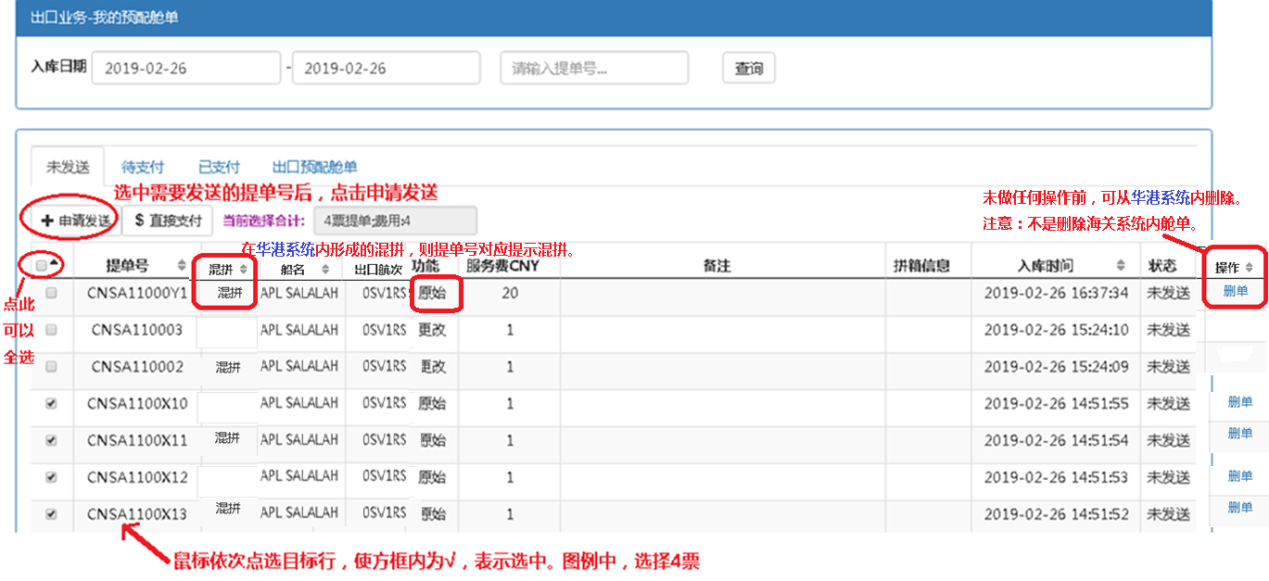 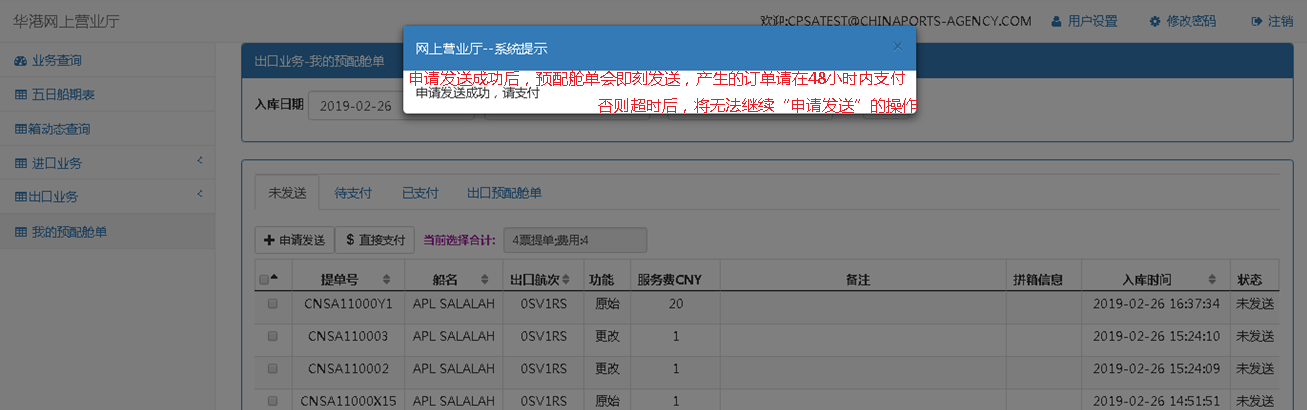 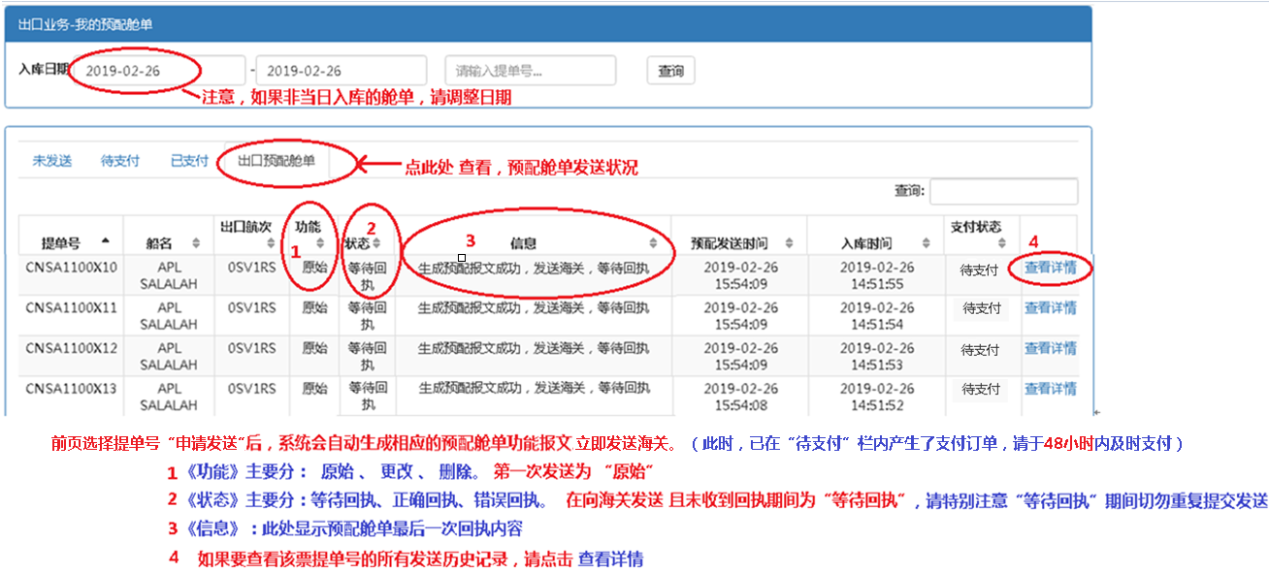 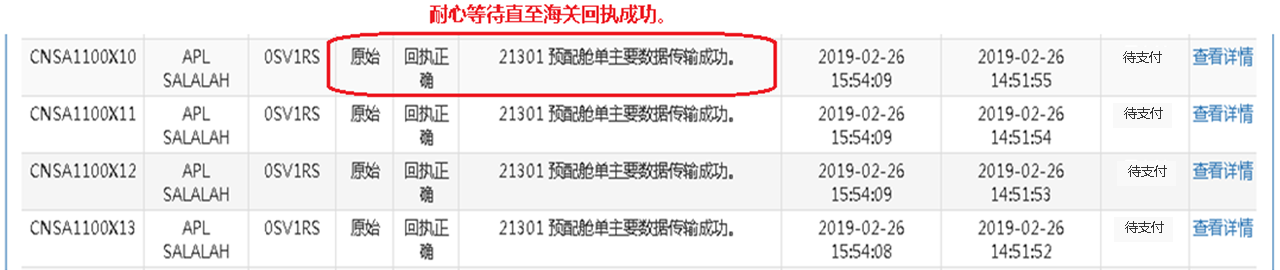 2、更改：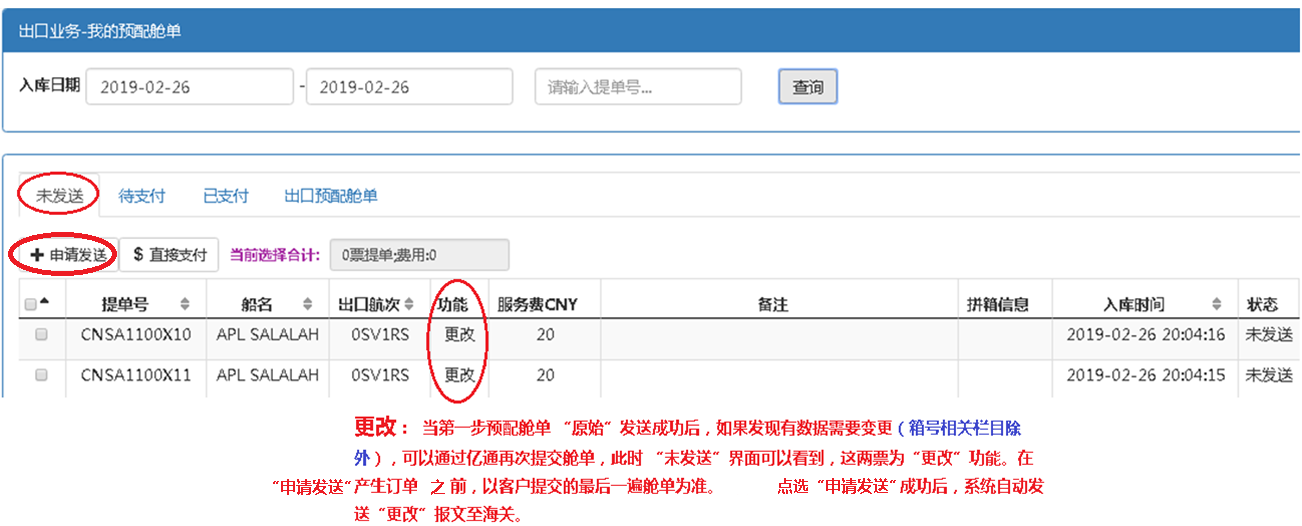 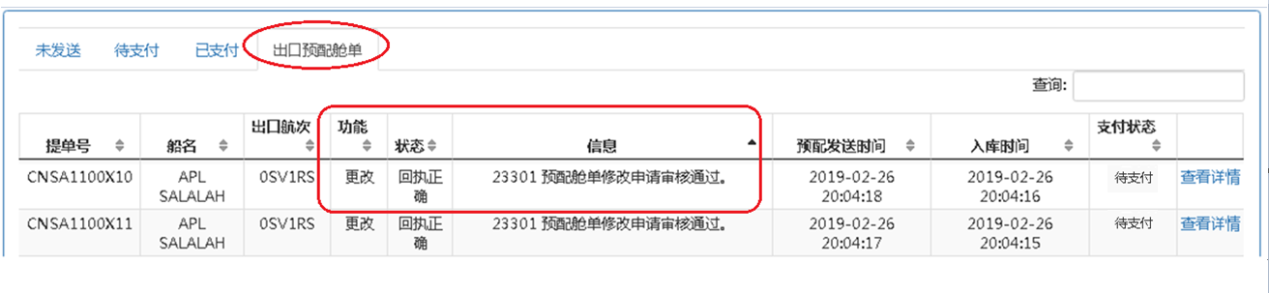 3、删除：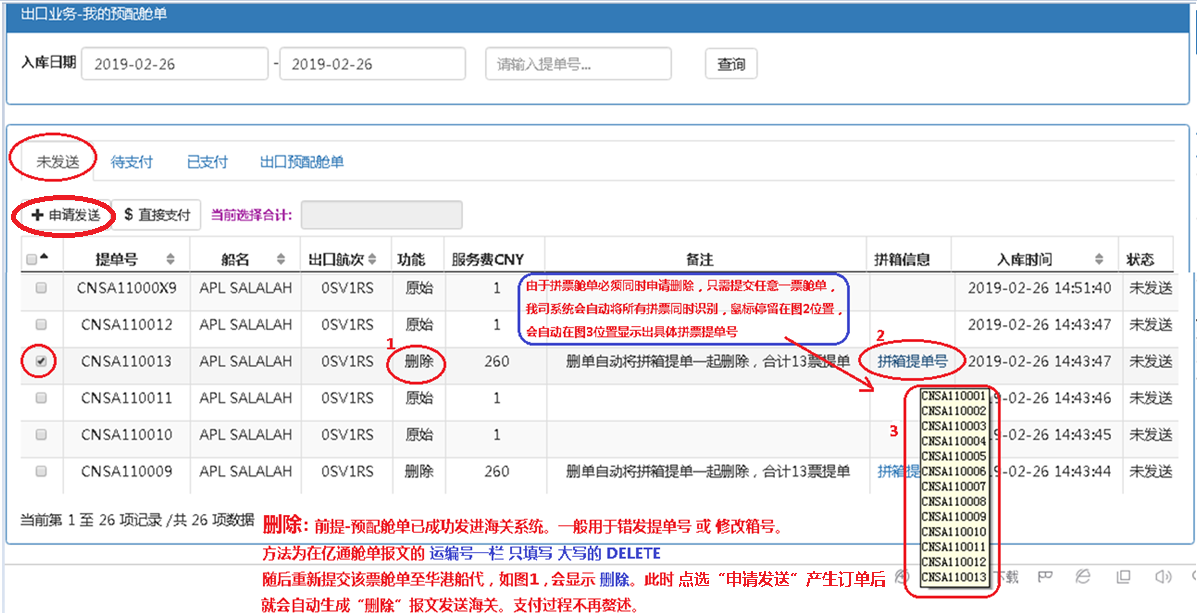 将鼠标移至 圈2停留，会在圈3中显示对应的所有拼票提单号。一组拼票的删除报文，只需要发送其中一个提单号的删除申请即可，华港系统会自动识别按组删除。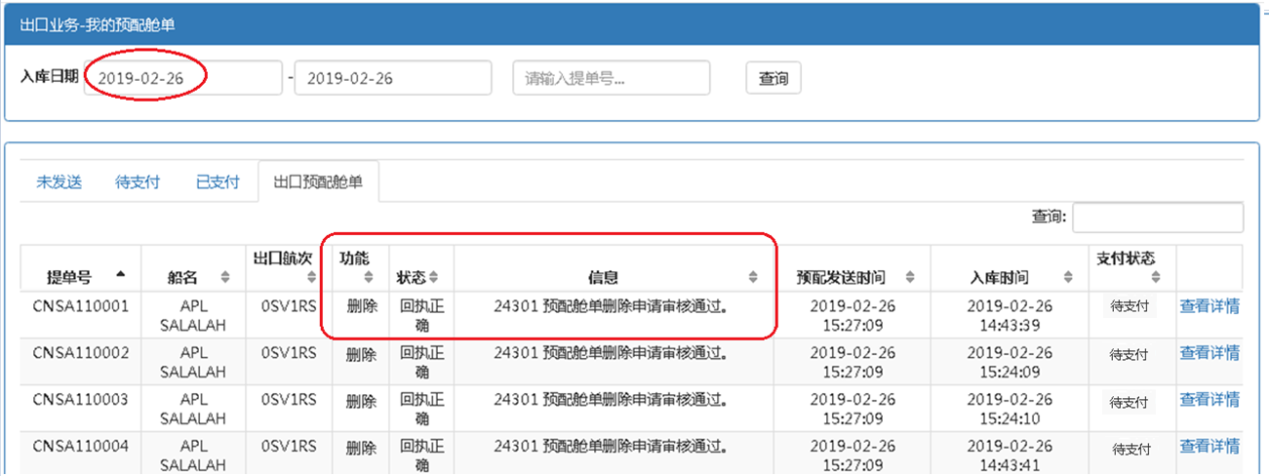 三、重发适用于，因传输意外导致没有得到正确回执的情况， 不变更原有数据的情况下，可以点击“重发”按钮，重新向海关发送一遍预配舱单。切记，不变更数据情况下，不要再通过亿通重复提交舱单，否则将只能产生新订单的“申请发送”。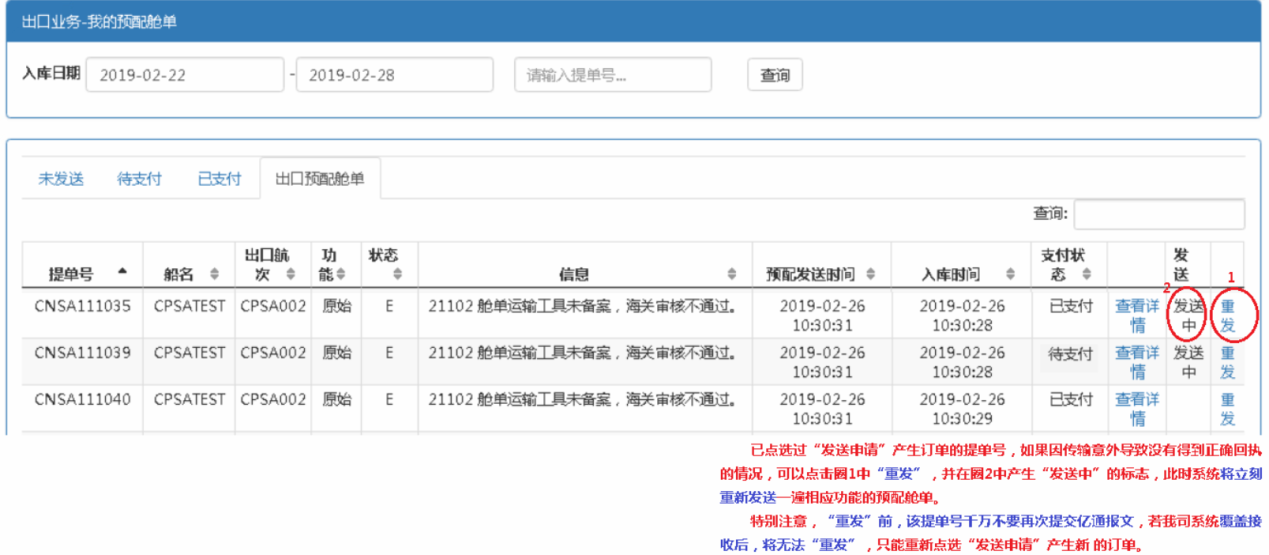 四、费用支付（支付宝、亿通）：选择“申请发送”的提单号，在“待支付”页面会产生支付订单。产生的订单须48小时内支付，否则将限制后续“申请发送”。1、支付宝支付- 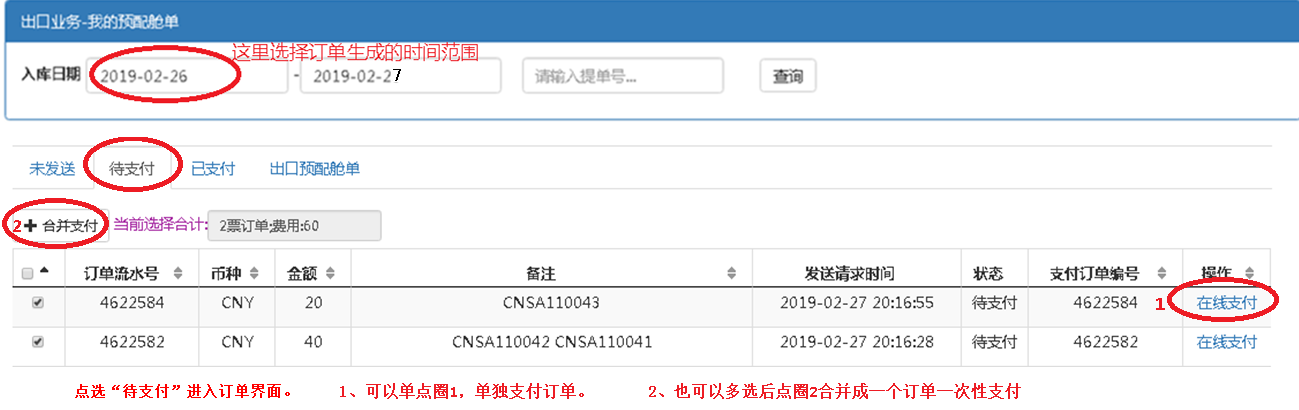 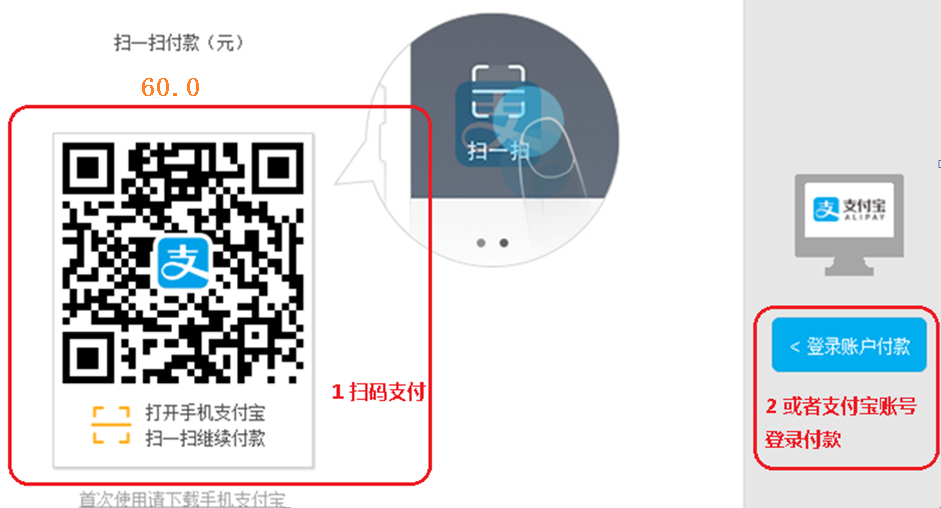 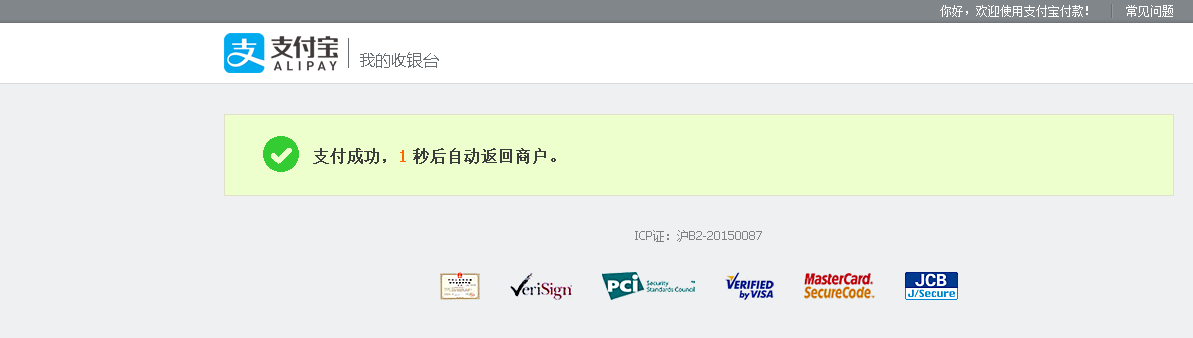 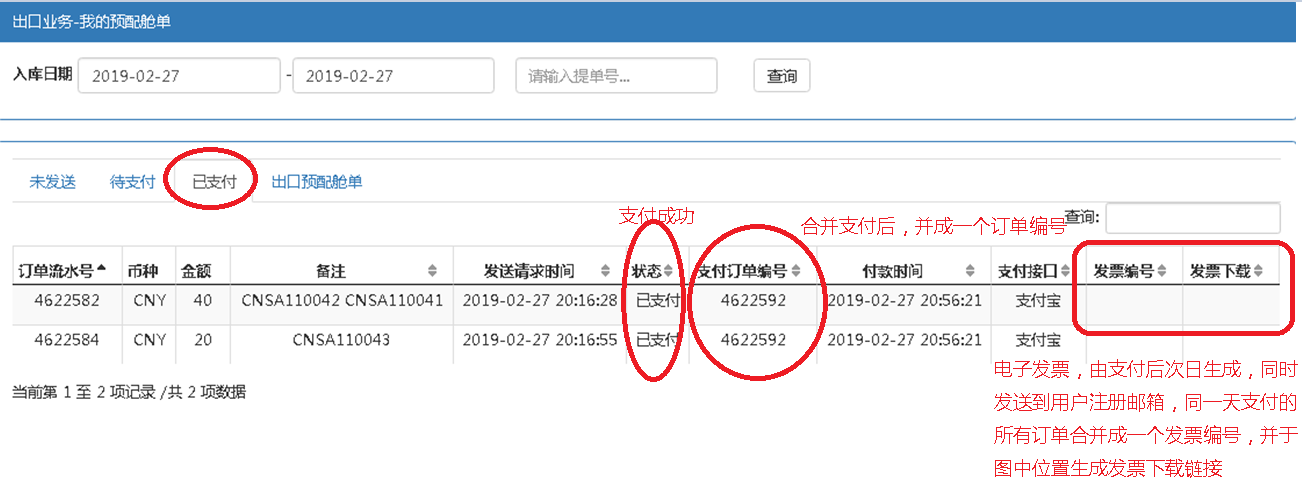 2、亿通支付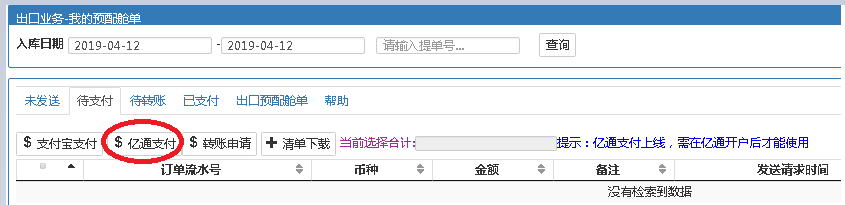 通过"申请发送"后产生的订单，在图中点选"亿通支付"，会跳转至亿通支付平台参见http://www.chinaports-agency.com/a/xinxigonggao/2019/0226/58.html亿通航运结算系统开户流程及支付指南使用亿通支付特别注意：亿通页面支付后，不要关闭浏览器，等待跳转回华港的页面（亿通回写支付成功信息），才算完成。
否则可能会出现亿通账户已扣款，但华港页面未显示支付成功的现象，此时因耐心等待数分钟的后台处理过程，再刷新页面直至显示支付成功。五、电子发票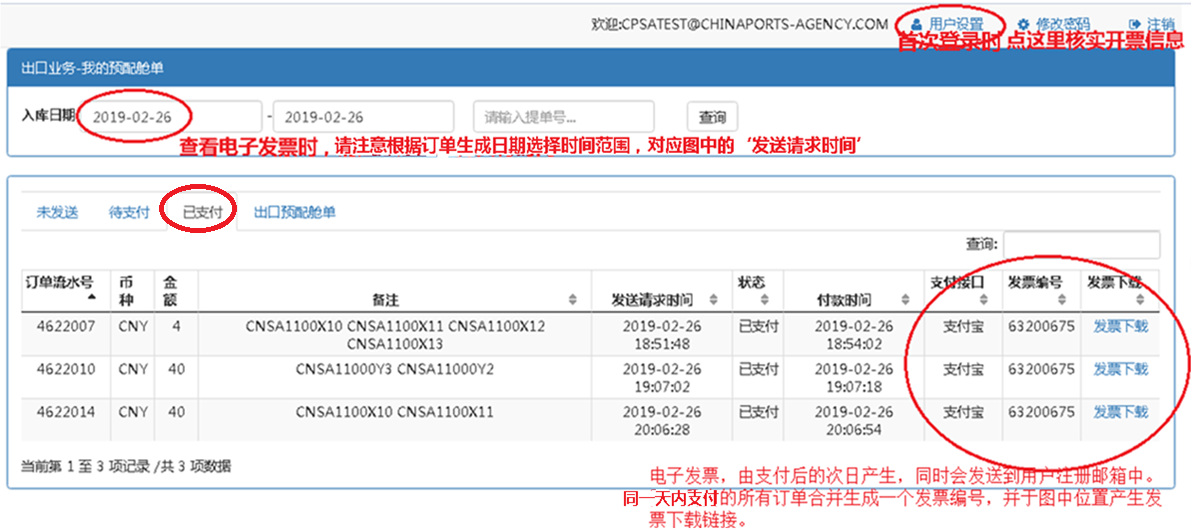 “用户设置”点击见下图，用户账户审核通过后首次登录，请检查“开票抬头-公司名称”及“税号”。发现注册信息与营业执照上不一致时，请及时用注册邮箱发邮件至原审核邮箱cpsaec@chinaports-agency.com。编辑主题为：“账号内容核实更正申请” ，正文 标上“公司名称”或“税号”。我们会根据您当时提交的营业执照附件内容，核实后更正。电子发票其它相关信息可自行修改。 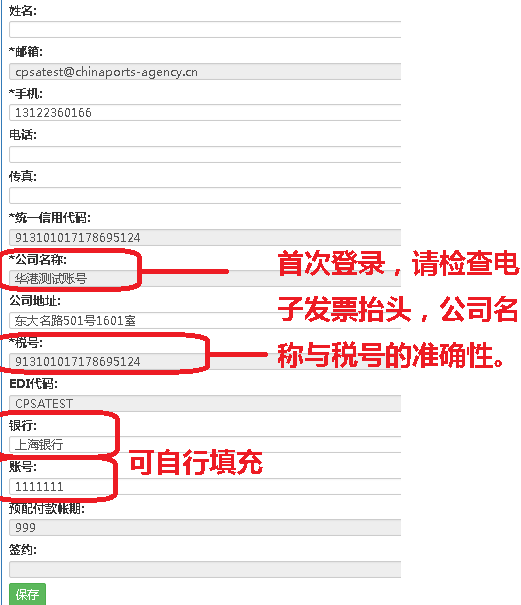 六、付费清单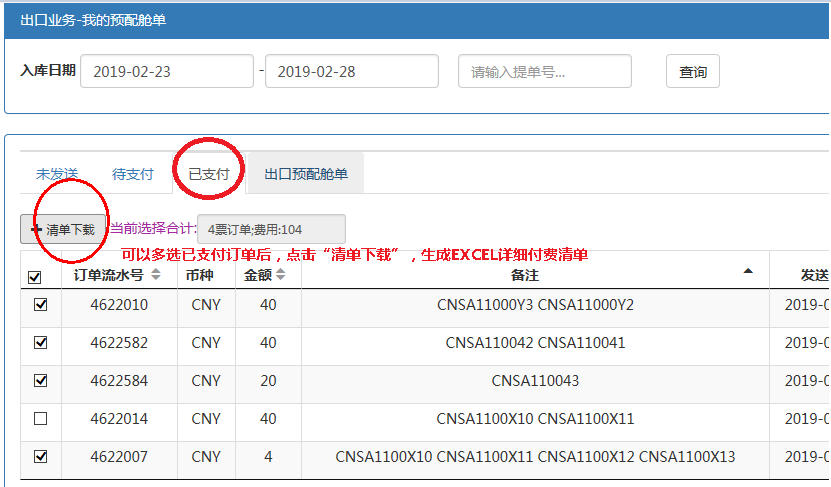 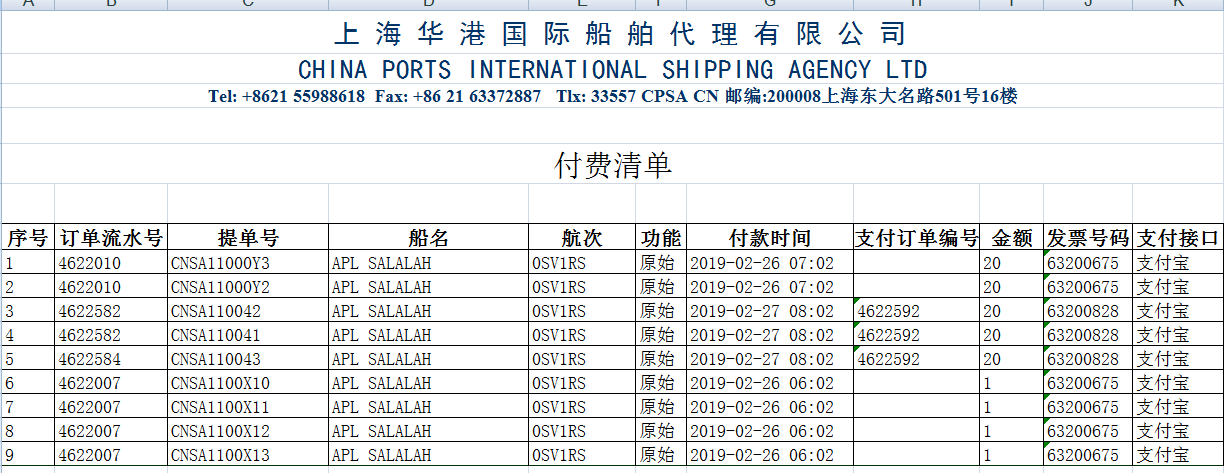 感谢阅读！上海华港国际船舶代理有限公司2019年2月28日